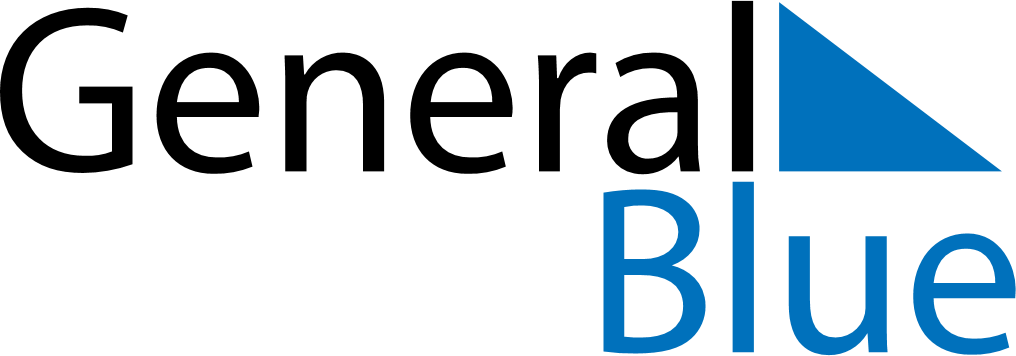 September 2028September 2028September 2028September 2028El SalvadorEl SalvadorEl SalvadorSundayMondayTuesdayWednesdayThursdayFridayFridaySaturday112345678891011121314151516Independence DayIndependence Day17181920212222232425262728292930